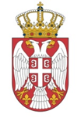 РЕПУБЛИКА СРБИЈАНАРОДНА СКУПШТИНАОдбор за европске интеграције20 Број: 06-2/40-126. март 2012. годинеБ е о г р а дИ Н Ф О Р М А Ц И Ј А   О ЈАВНОМ СЛУШАЊУ „КОРИШЋЕЊЕ ПРЕТПРИСТУПНИХ ФОНДОВА ЕВРОПСКЕ УНИЈЕ“, СРЕДА, 6. МАРТ 2012. ГОДИНЕ Јавно слушање је почело у 12.00 часова. Јавним слушањем је председавао Ласло Варга, председник Одбора. Јавном слушању су присуствовали, поред чланова Одбора за европске интеграције и њихових заменика, народних посланика и представници Центра за евро-атлантске студије, Мисије ОЕБС-а, Фондације Heinrich Böll, амбасаде Шведске, Француске, Холанције, Белгије, Аустрије, Мађарске, Финске и Пољске, Министарства заштите животне средине, рударства и просторног планирања, Фонда за развој економске науке, Канцеларије за европске интеграције, Секретаријата за заштиту животне средине града Београда, Европског покрета у Србији, ГИЗ-а, Канцеларије Савета Европе, Канцеларије Националног савета за децентрализацију Републике Србије, Фонда за хуманитарно право, Привредне коморе Србије, Агенције Represent Communications, Покрајинског секретаријата за науку и технолошки развој АП Војводине, Грађанске иницијативе, Института друштвених наука, Бироа за друштвена истраживања (BIRODI), Министарства спољних послова, Београдског центра за безбедносну политику, Центра за унапређивање правних студија, Делегације Европске уније у Републици Србији, невладине организације Снага пријатељства – Amity, БИБИЈА ромског женског центра, Балканског фонда за локалне иницијативе (BCIF), Београдске отворене школе, Сталне конференције градова и општина, Службе координационог тела Владе Републике Србије за општине Прешево, Бујановац и Медвеђа, Фондације центра за демократију, Хелсиншког одобра за људска права, Министарства правде, Правосудне академије, Министарства културе, Државне ревизорске институције, Министарства за људска и мањинска права, државну управу и локалну самоуправу, Канцеларије заштитника грађана, Министарства економије и регионалног развоја, Канцеларије за сарадњу са цивилним друштвом Владе Републике Србије, Европског центра за мир и развој (ECPD), Комитета правника за људска права YUCOM, Фондације „Солидарност Србије“, Агенције за борбу против корупције, Министарства унутрашњих послова, Агенције за рурални развој општине Инђија, Центра за промоцију науке, Фонда социјалдемократске иницијативе (FOSDI), Градске управе града Београда: Секретаријат за саобраћај, European Cosluting Group, Градске управе града Београда: Агенција за европске интеграције и сарадњу са удружењима, Београдског фонда за политичку изузетност, Министарства просвете и науке, Удружења Винчански Неолит, УНДП-а, GSA, ELSA, UNICEF-а, Повереник за информације од јавног значаја и Повереник за заштиту равноправности. Председник Одбора за европске интеграције је отворио Јавно слушање и реч дао Милици Делевић, директору Канцеларије за европске интеграције која је истакла значај претприступних фондова као једно од користи процеса европских интеграгација. Огњен Мирић, заменик директора Канцеларија за европске интеграције и координатор за фондове Европске уније, изнео је информацију да би Србија, која је до сада добијала 200 милиона евра годишње из фондова Европске уније, повећање средстава могла да очекује у оквиру следеће буџетске године, а да сам статус кандидата које је Србија добила, доноси новину у погледу могућности коришћења тих средстава. Изнео је значај ИПА средстава кроз јачање механизма сарадње са цивилним друштвом и кроз подршку макрофинансијској стабилности наше земље. Информисао је да Србија свега 1% није искористила ИПА средства у оквиру I компоненте. Србија у оквиру II компоненте учествује у 8 програма прекограничне сарадње. Децентрализовани систем управљања ИПА фондовима је услов за коришћење компоненте које су дозвољене земљама кандидатима, упозорио је. ИПА нас припрема за структурне фондове којима ћемо располагати када будемо постали чланица Европске уније, навео је на крају свог излагања. Љиљана Вељковић из Министарства заштите животне средине, рударства и просторног планирања је рекла да је животна средина једно од најзначајнијих области Европске уније и да број прописа које треба хармонизовати са законодавством Европске уније је на другом месту. Известила је присутне да је помоћ ЕУ у претходном периоду била усмерена на сви три приоритета: хармонизација законодавства, имплеменентација тог законодавства и изградња инфраструктуре у области животне средине. Тинда Ковач Церовић из Министарства просвете и науке је рекла да из области образовања постоји велики број ИПА пројеката и да је одлично што су се пројекти поклапали са нашим приоритетима. Очекивања су да се потпише меморандум са Европском комисијом о укључености Србије у програм заједнице који се у образовању зове програм за цело животно учење. Милан Петровић, представник општине Ариље, представио је програм „Малине преко границе“ који спада у прекограничну сарадњу са Босном и Херцеговином. Навео је карактеристике пројекта чија је вредност 400 хиљада евра, чији је циљ на унапређењу животног стандарда становништва из руралних делова, унапређење технологије која се користи на узгајивању јагодичастог воћа и повезивању привредника Србије и Босне и Херцеговине. У току дискусије, Диано Матинс, заменик шефа Делегације Европске уније у Републици Србији је указао да брзина европских интеграција зависи од саме Србије. ИПА средства ће бити оријентисана на припрему Србије за пуно чланство у Европској унији. Европска унија је највећи донатор Србији до сада, преко 70 милиона евра је дато за обнову два моста, 15 милиона евра за уређење граничних прелаза Хоргош, Прешево и Батровци, 700 милиона евра у енергетском сектору је уложено као и донације за транспорт, реформу јавне управе итд. Славица Ђукић Дејановић, председница Народне скупштине је рекла да смо ми, у овом моменту, припремајући се за ИПА фондове, фокусирани да учимо о прописима и начину на који фунцкионише систем Европске уније. Соња Лихт, директорка Београдског фонда за политичку изузетност је изразила забринутост да се у Србији не говори доста о заштити животне средине, побољшању услова живота, воде, ваздуха и земље. Сматра да је од велике важности да се говори о пројектима у овој области, због грађана како би разумели зашто је важно да се боримо за чистију околину. Београдски фонд за политичку изузетност припрема апликацију за мултикорисничке фондове ИПА средстава са идејом да се развија свест колико је важно да другачија енергетска политика доприноси развоју и утиче на доносиоце одлука. Томас Кели, директор Националног демократског института је честитао на добијању статуса кандидата које приближава Србију добијању статуса члана Европске уније. Иван Кнежевић, заменик директора Европског покрета у Србији сматра да је важно да се изгради систем за адекватно управљање европским фондовима, води политика задржавања стручног кадра и настави изградња партнерског односа ресорских министарстава са организацијама цивилног друштва и пословног сектора. Потребно је укључити евалуацију и вредновање програма и стратегија које смо раније донели, како бисмо из тога научили и унапредили будуће пројекте који ће се финансирати из европских фондова, рекао је. 	Јавно слушање је завршено у 14 часова.